Трудовое обучение и воспитание как важное условие социализации обучающихся с ограниченными возможностями здоровья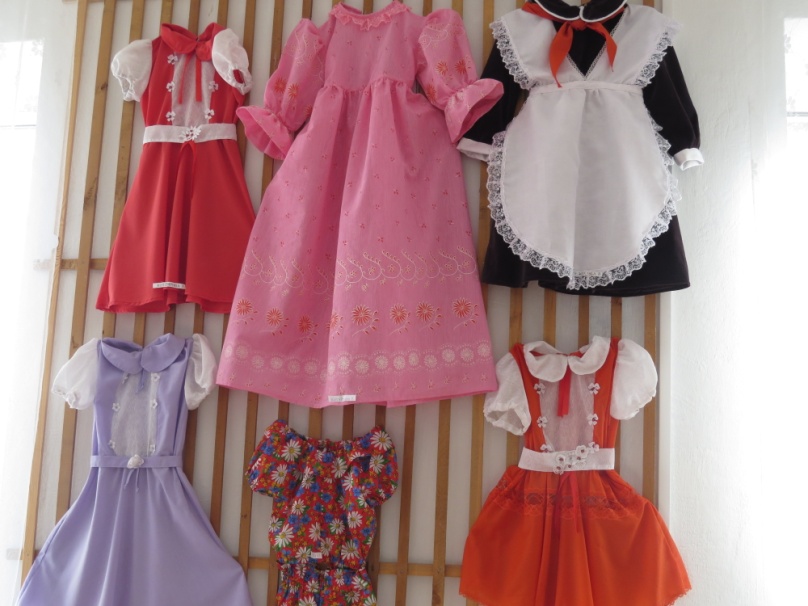 По такой теме, в рамках работы Ресурсного центра ГКОУ «Специальная (коррекционная) общеобразовательная школа-интернат № 1» по оказанию консультативно-методической помощи педагогическим работникам и родителям, воспитывающим детей с ограниченными возможностями здоровья (руководитель Мотина Елена Николаевна, координатор Челикиди Ангелина Христофоровна),  26 января  2021 года в организации был проведен  региональный семинар-практикум. 	Целевая аудитория: учителя трудового обучения, руководящие работники ГКОУ «Специальная (коррекционная) общеобразовательная школа-интернат № 26» поселка Новотерского, Минераловодского района.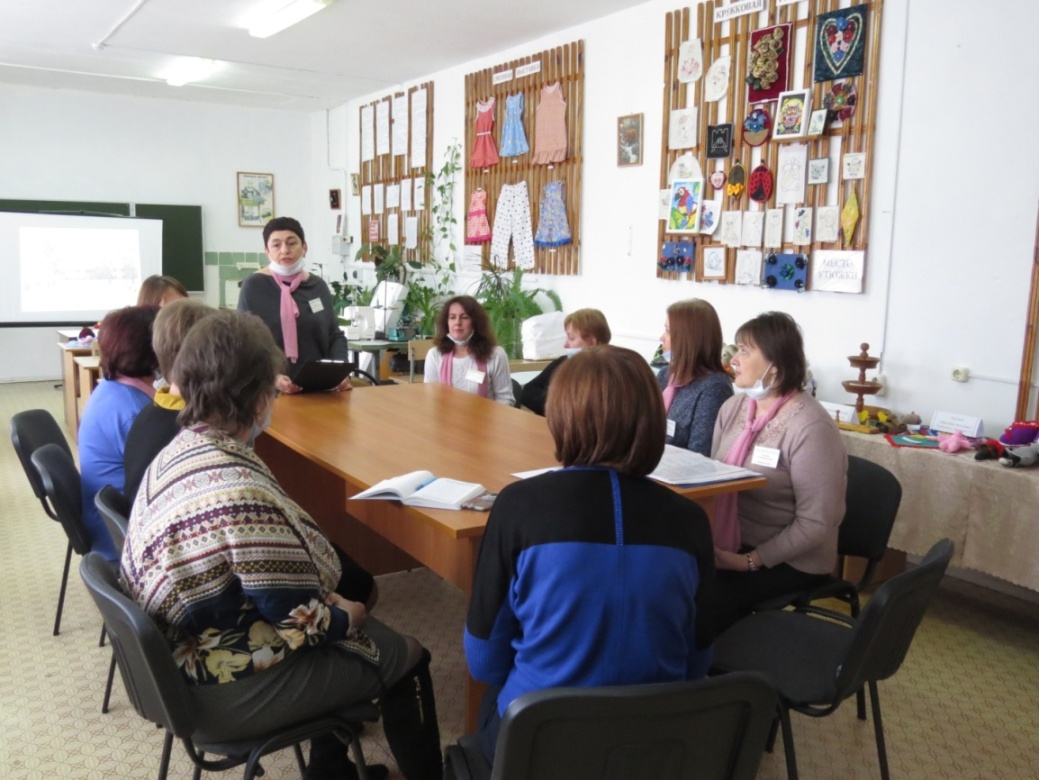 Повестка дня:	Презентация  «Профессионально - трудовое обучении в ГКОУ   № 1»- учитель трудового обучения Таланова Лариса Вячеславовна.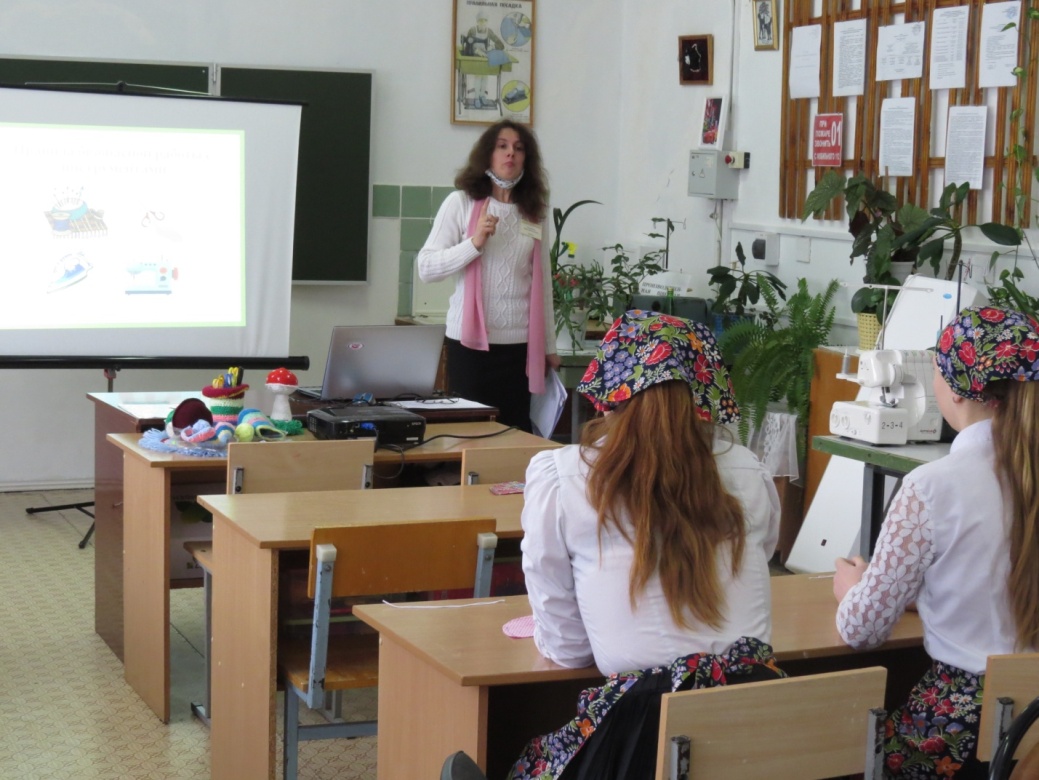 	Урок «Пошив медицинской маски» (7 класс)  по предмету «Швейное дело» - учитель трудового обучения Таланова Лариса Вячеславовна. 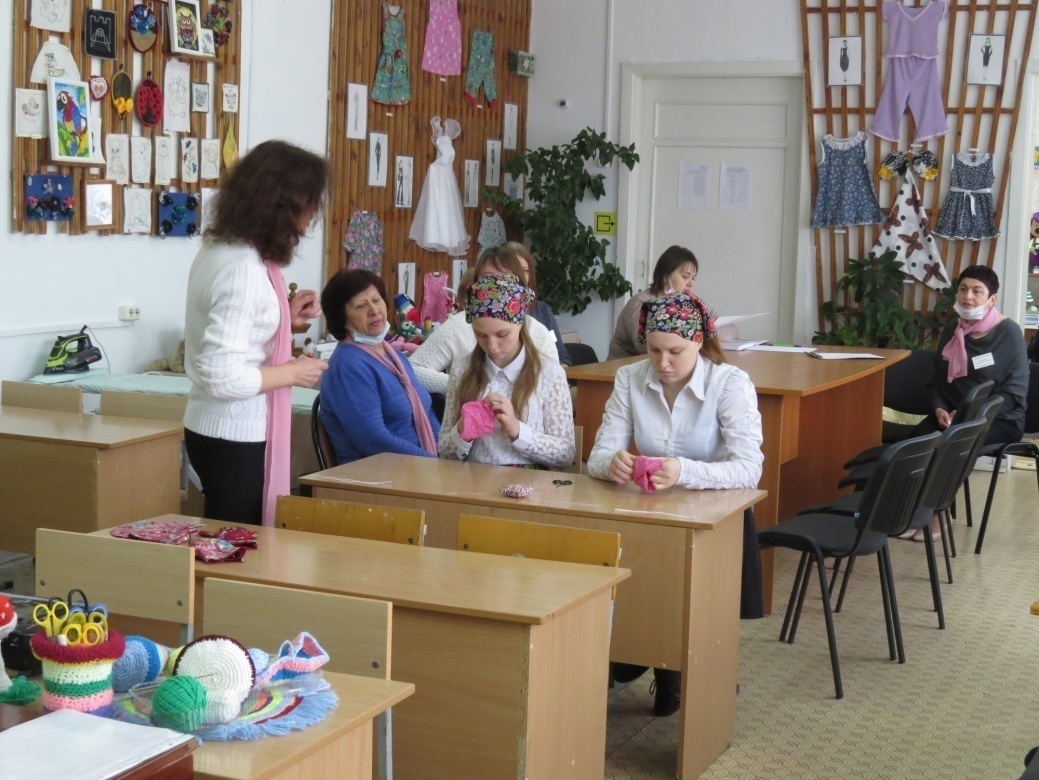 	Презентация опыта работы  с учащимися с ТМНР   по коррекционному предмету «Рукоделие» - учитель трудового обучения Негодина Татьяна Владимировна.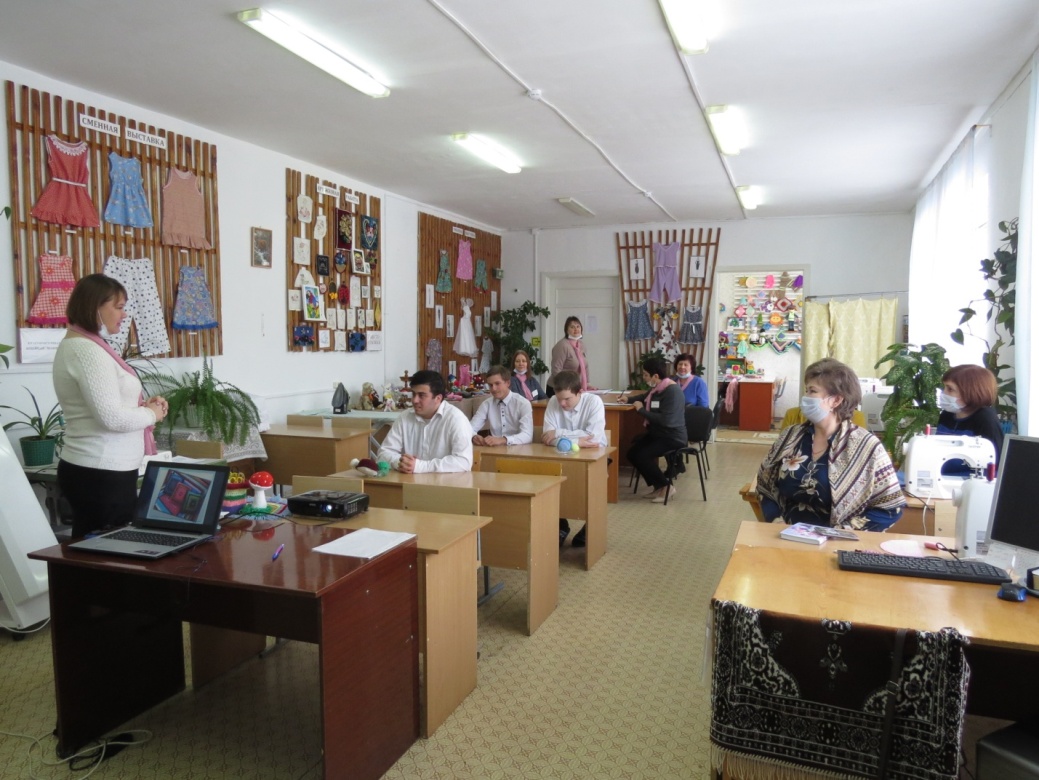 Урок «Вязание коврика» -   8 б класс, учитель трудового обучения Негодина Татьяна Владимировна.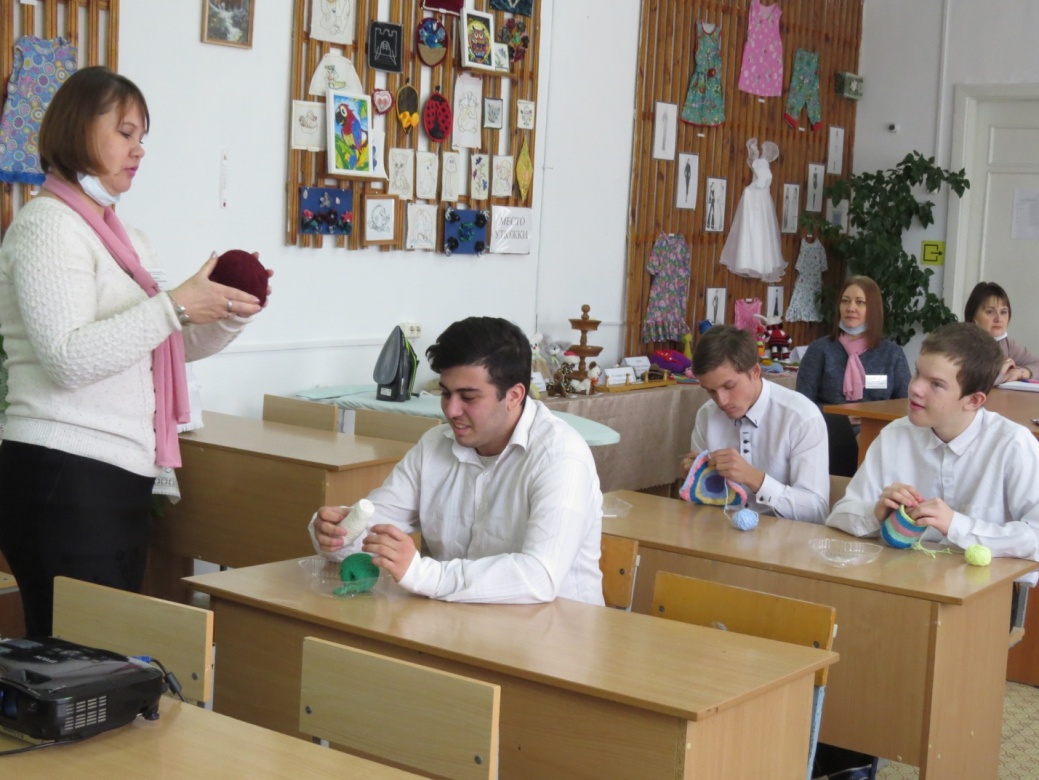 Гости на мастер - классе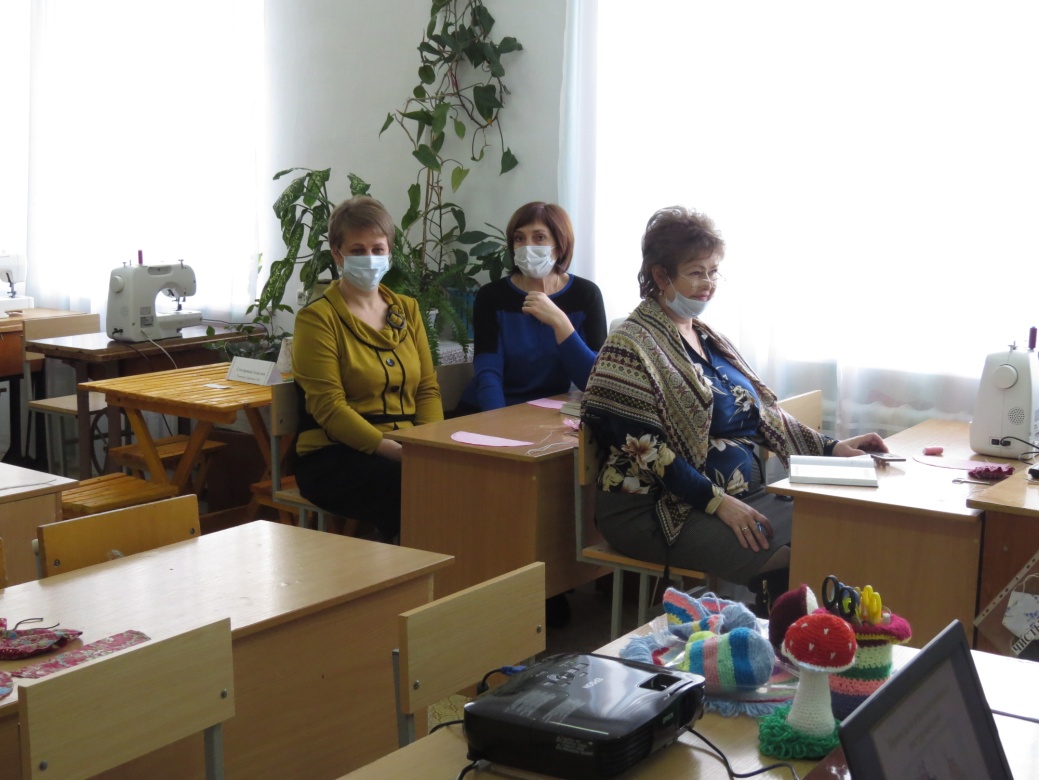 Обмен мнениями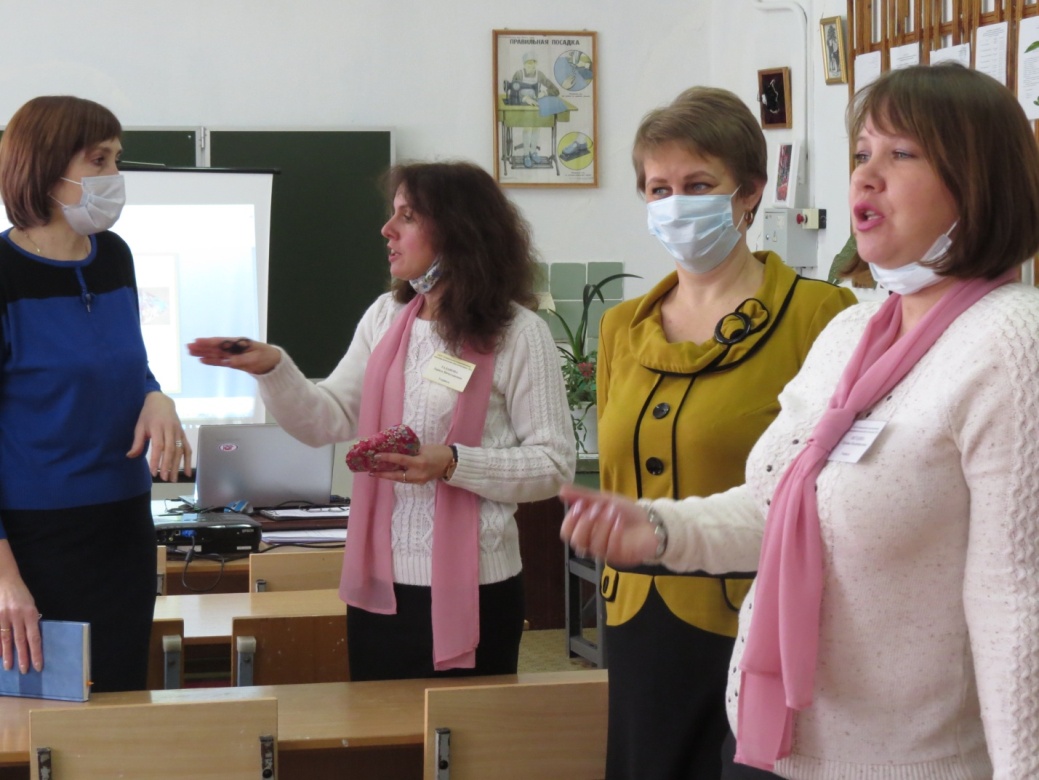 До новых встреч!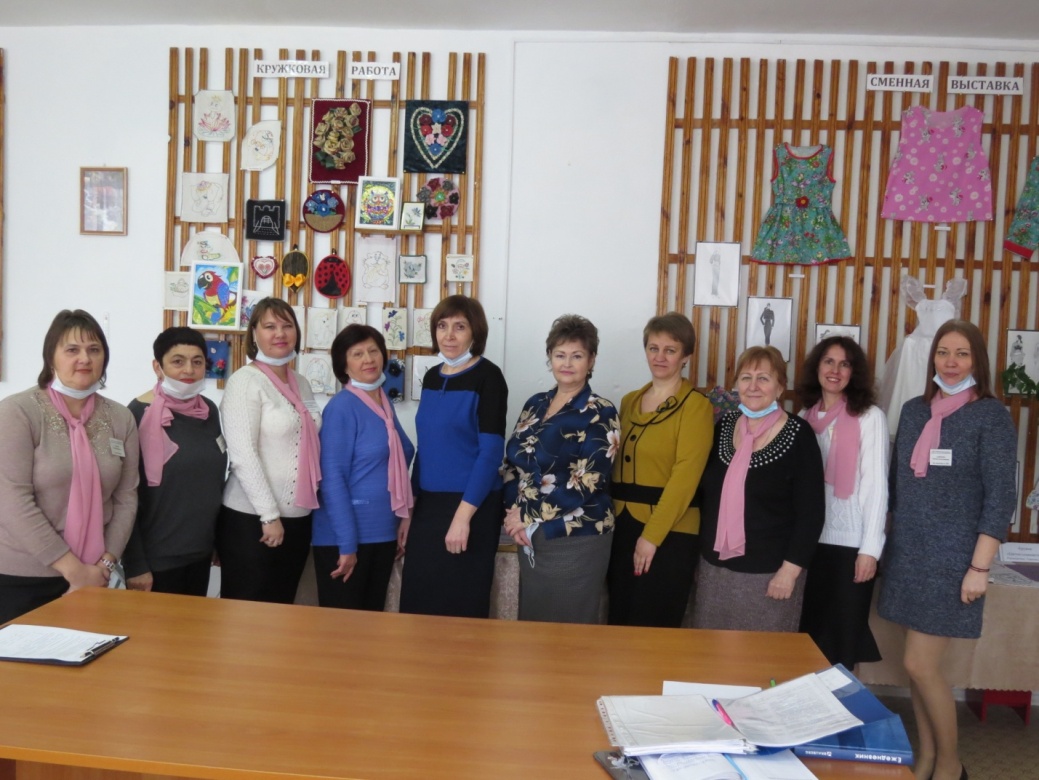  	Мероприятия по обмену опытом способствуют повышению уровня педагогического мастерства и профессиональных компетенций  участников образовательного процесса.